JUAN ORERO GONZÁLEZ3 Williams Park, D06 Rathmines, Dublin, IrelandPhone number: +353 89 606 51 09E-mail: juaoregon@gmail.comLinkedin: www.linkedin.com/in/juan-oreroWeb: http://juanorero.com Date of birth: 15 / 07 / 1991PROFILE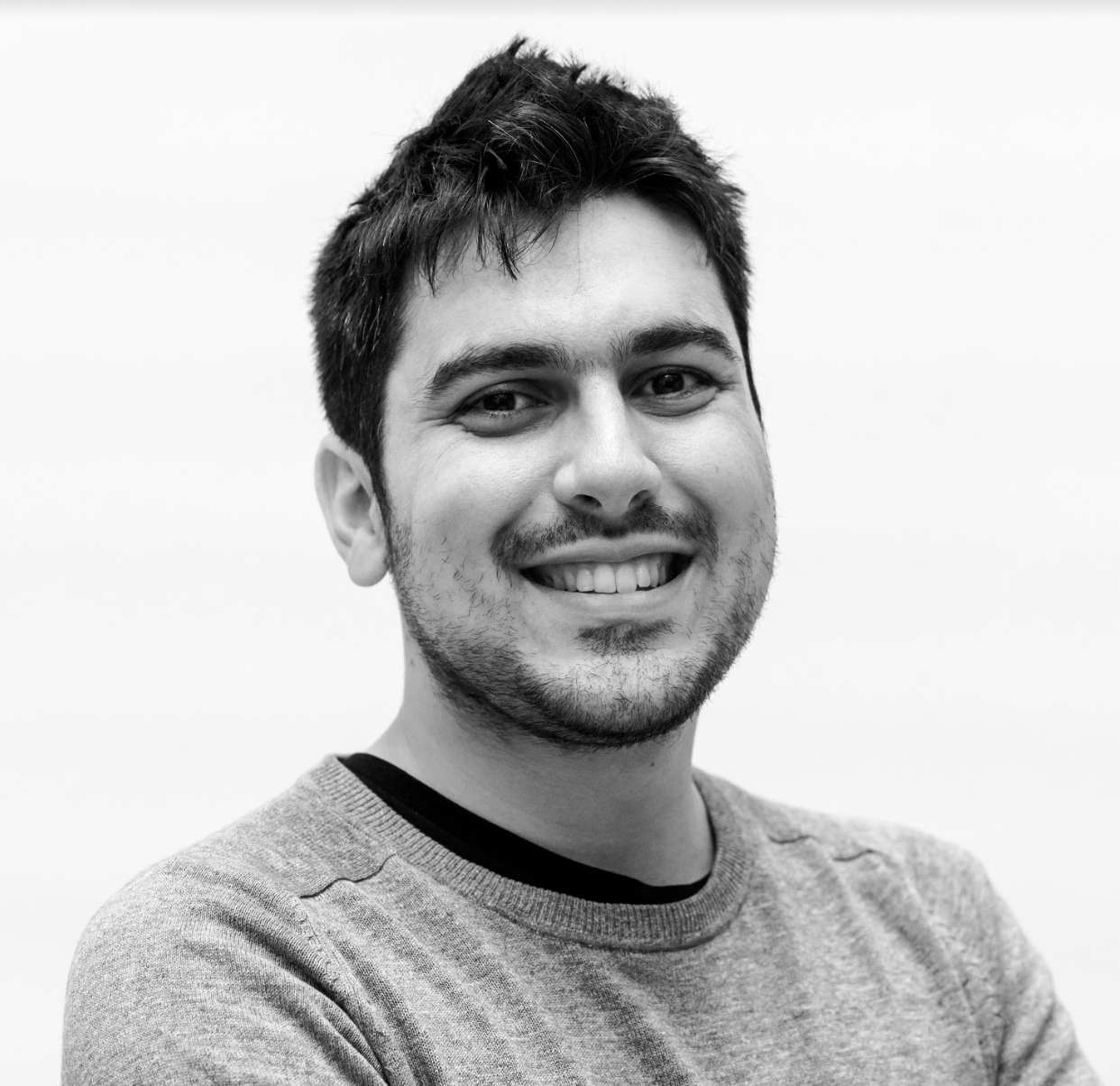 Computer Engineer: I have always considered myself as half programmer and half creator. 50% of my brain works like an engineer, I’m always hungry for new challenges and I want to solve problems in the most efficient and fast way possible applying all the techniques and skills that I have learnt in my career so far. The other 50% acts like an artist that wants to sign every piece of work it does, it wants lo leave its personal mark on its work and tries to find new ways of being creative and to think outside the box and work out of its comfort zone. The combination of these two hemispheres defines my personality both in my personal time and my professional life.EXPERIENCEMay 2018 – Currently: Jobbio, Dublin, IRELAND.Title:	Frontend developer in the Product Team working on Jobbio’s site, Talent Dashboard, Company Dashboard, widgets and administration tools. We use Ember as our main web component JS framework, CSS3, ESLint, Babel, ES6 and Node. I’m also responsible of part of the designs and the new features of Jobbio’s platforms.May 2017 – May 2018: EF Education First, Zurich, SWITZERLAND.Title:	Junior frontend developer working on all the websites for all EF products and for all available markets. All projects use several internal APIs for form submission and are implemented considering all the design requirements (Avocode, Zeplin), the backend requirements (Sitecore) and the content manager requirements (JIRA, agile management). Using reusable web components as our main philosophy (React), Gulp for automatic tasks, SCSS precompilers, ESLint, Babel, ES6 and Node for every project's setup and with absolute freedom of development.November 2015 – April 2017: Strands Inc, Barcelona, SPAIN.Title:	Software Engineer for FINANTIAL in the Support department for different clients such as Barclays, BCV, BMO, ADCB, UBI, PostFinance, BNL or TEB; developing a PFM app for banks and bank clients using Java, SQL, HTML5, CSS3, jQuery, AngularJS, Handlebars, Grunt, Spring, Backbone and JavaScript. My duties and responsibilities also include code reviewing and analysis, bug fixing and version maintenance of each client’s product.June 2014 – October 2015: BABEL Sistemas de Informacion, Seville/Madrid, SPAIN.Title:	Junior Java Developer in one of our clients (TIREA) for the project SENDA, aweb application for insurance fraud detection using data analytics. Developedin Eclipse andOracle SQL Developer with Java, HTML5, CSS3,Struts,JavaScript,jQuery,SQL and Spring.EDUCATIONOctober 2015 – July 2016: Master's Degree in Digital Solutions Development from the Barcelona Technology School and the University of Barcelona.September 2009 – June 2015: Bachelor's Degree in Computer Engineering (Information Technology) from the University of Seville.LANGUAGESSpanish: Native, both comprehension and expression.English: High, both comprehension and expression. 96/120 TOEFL iBT 2015.Italian: Intermediate, both comprehension and expression (A2).SKILLSAdvanced programming: CSS3, HTML5, JavaScript, jQuery, Handlebars.js, Ember. Intermediate programming: React, Grunt, Gulp, Vue, UnderscoreJS, SASS, Less, SQL.GitHub: https://github.com/juaoregon/StackOverFlow: http://stackoverflow.com/users/3221526/juaoregon